SSI Ειδικότητα: Κύματα, Παλίρροιες και ρεύματα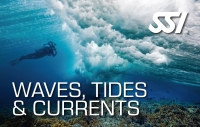 "Έχετε ποτέ ονειρευτεί να γλυστράτε με τα ρεύματα και να βλέπετε τους καρχαρίες και δελφίνια ταυτόχρονα;"Επαρκής κατάρτιση στη κατάδυση είναι το κλειδί για αυτό το είδος της εμπειρίας και ως εκ τούτου, τα κύματα, Παλίρροιες και ρεύματα είναι απαραίτητο για κάθε φιλόδοξο δύτη.Όποιος θέλει να βουτήξει σε διακοπές στις ανωτέρω καταστάσεις θα πρέπει να κατανοήσει και να γνωρίζει πώς να χειρίζεται τις κινήσεις του νερού.  Αυτό μπορεί να είναι τα κύματα όταν μπαίνουμε στην θάλασσα από την ακτή, ή το τρέχον ρεύμα σε ένα κανάλι δίπλα σε ένα νησί, ή απλά το ρεύμα σε μια βουτιά.Υπάρχουν πολλά πράγματα που πρέπει να μάθετε για τα ρεύματα όπως:Εάν το ρεύμα κινείται αντιθετα από τον δύτη, με πόση ένταση ρεύματος μπορεί να ανταπεξέλθει ένας δύτης? Πώς μπορεί κάποιος να υπολογίσει την τη δύναμη ενός ρεύματος και να σχεδιάσουν την κατάδυση αναλόγως; Κύματα, Παλίρροιες και ρεύματα μπορεί να σας βοηθήσει να απαντήσετε σε όλα αυτά τα ερωτήματα. Διδάσκεται σε συνδυασμό με κατ’ ελάχιστο 2 βουτιές.Περιεχόμενο μαθήματος:• Εξοπλισμός για κύματα, παλίρροιες και ρεύματα• Βασικά στοιχεία των κυμάτων, παλιρροιών και ρευμάτων • Διαδικασίες για καταδύσεις από την ακτή• Διαδικασίες για καταδύσεις από σκάφος